Муниципальное бюджетное образовательное учреждениедополнительного образования детей«Детская школа искусств»(МБОУ «Школа искусств»)Внеклассное мероприятие «Праздник первой нотки» 1 класс 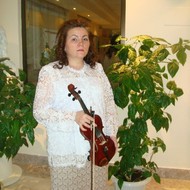 Преподаватель  по классу скрипки Иванова Татьяна Владимировна Внеклассное мероприятие «Праздник первой нотки»Цель: создание атмосферы праздника и комфортных условий для первого публичного выступления маленьких скрипачей.Задачи:Образовательные:Подготовка первоклассников к первому выступлению на сцене;Закрепление музыкально – теоретических сведений; Развивающие: Развитие игровых навыков;Воспитательные:Воспитание сценической выдержки. Оборудование: музыкальные инструменты – скрипки и рояль, магнитофон, цветочный горшок со стеблем, раздаточный материал, сундучок.                Ход мероприятияЗвучит музыка (Поль Мариа «Токката»). В нарядно украшенный, разноцветными шарами и осенними листьями, зал входят ученики, родители и гости. Ведущий:Одну простую сказку,А может и не сказку,А может не простуюХочу Вам рассказать.Её мы помним с детства,А может и не с детства,А может и не помним,Но будем вспоминатьСегодня  на празднике с нами необыкновенная сказка - «Волшебный цветик - семицветик». А необыкновенная она, потому что все вы, первоклассники, будете её главными героями.Нам сказки дарят чудо,А без чудес нельзя,Они живут повсюдуИ нам они - друзья.Там солнечные краскиТанцуют вальс для вас.Нам не прожить без сказок,Им не прожить без нас! Ребята! Знаете, что у меня есть? У меня есть волшебный цветок – семицветик… Ой, посмотрите, все его лепестки упали. Но ведь они должны помочь  нам рассказать увлекательную сказку. А вот почему семицветик волшебный, мы пока не знаем. Но можем узнать, если все лепесточки вернем цветку. Посмотрите, на каждом лепестке написано задание, которое необходимо правильно выполнить, и в этом нам помогут первоклассники. Я думаю, что нас ожидают путешествия и невероятные приключения.   Кто самый смелый? Кто начнет сказку? Первый ученик получает от ведущего  красный лепесток и читает:  «Составьте из букв правильное музыкальное слово».Ведущий показывает «неправильное» слово. (В игре участвуют первоклассники, помогают родители).МЕТНРУИНСТ – инструмент ОНАТ – нота ЗАКУМЫ – музыка АНОПИНИ – пианино ТИМР – ритм ПАСКРИК – скрипка ОЖИДЕФСОЛЬ – сольфеджио ТЛИШЬ – штиль Ведущий: Какие молодцы – наши первоклассники, успешно справились с первым заданием.  Теперь мы можем вернуть красный лепесток нашему цветику – семицветику. (Закрепляют лепесток на стебле). Приглашаю следующего смельчака.Второй первоклассник получает от ведущего  оранжевый лепесток и читает: «Концерт дебютантов».  Каждый ученик – первоклассник  исполняет по 1 пьесе с сопровождением рояля (заранее подготовленной). Родители поддерживают выступающих аплодисментами. Репертуар выступлений: «Как у нашего кота» В Якубовская «Петушок» В.Якубовская «Сорока» Русская народная песня «Красная коровка» украинская народная песня «Пастушок» В.Якубовская «Кукла» Н.Бакланова «Ходит зайка по саду» русская народная песня Ведущий: Ай да молодцы, юные музыканты! Проявляете таланты! (закрепляют оранжевый лепесток на стебельке).А на очереди - следующий лепесток. Третий первоклассник получает от ведущего желтый лепесток и читает:   « Поправьте что неправильно!»Кто в малине знает толк?Косолапый, бурый ... волк.(Медведь). Дочерей и сыновейУчит хрюкать ... муравей.(Свинья).В теплой лужице своейГромко квакал ... Бармалей.(Лягушонок).С пальмы вниз, на пальму сноваЛовко прыгает ... корова.(Обезьяна). Он гулял по лесу смело,Но лиса героя съела.На прощанье спел бедняжка.Его звали... ЧЕБУРАШКА ( Колобок) Бедных кукол бьет и мучит,Ищет он волшебный ключик.У него ужасный вид,Это... ДОКТОР АЙБОЛИТ ( Карабас-Барабас) Внутри него водицаС ним не хотят водитьсяА все его подружки -Пиявки, да лягушки!Водорослями весь заросДобрый дедушка... МОРОЗ ( водяной )(автор загадок с подвохом В.Борисов)Ведущий: Вот видите, вы абсолютно верно разгадали запутанные загадки. Мы можем добавить еще один лепесток к цветку. (Закрепляют желтый лепесток на стебле).Очередной лепесток в ожидании. Подходите, кто смелый?! Четвертый первоклассник получает от ведущего зеленый  лепесток и читает: «Необычная зарядка»Ученики  подпрыгивают на одной ноге и говорят по 3 слова – названия частей скрипки или смычка. Два – три родителя выполняют такое же задание, но называют любые слова, связанные с музыкальной школой. (По просьбе ведущего один из родителей закрепляет зеленый лепесток).Ведущий: Наши аплодисменты всем участникам. Следующий первоклассник на голубом лепестке  читает нам задание: « Отгадайте музыкальные загадки». 1.Я хожу по точке «звуковой», Струнки соглашаются со мной. У колодки лягу «на бочок»,Называюсь я … смычок. 2.Помощники настройщика Совсем невелики, Живут в струнной коробочке И их зовут … колки. 3.Четыре, три и два, и раз,Посчитай, дружище, нас. Рядом штиль или флажок? Может быть простой кружок? Длительности.Ведущий: И эти трудности вы преодолели легко. Так приятно, когда ученики много знают… (Закрепляют очередной лепесток). Однако, волшебный  цветик – семицветик еще не все секреты нам раскрыл. Мы продолжаем наше путешествие.Шестой ученик получает от ведущего  синий лепесток и читает: «Концерт виртуозов». Ведущий: Ребята, нам без помощи не обойтись! Просим помочь старших учеников! Концерт учащихся 3 – 7 классов Исполняются произведения: А.Дирванаускас «Литовский танец», К.Бом «Непрерывное движение», Н.Бакланова «Этюд – стаккато», Ф.Давид «Этюд». (Звучат аплодисменты, тем временем закрепляется синий лепесток на стебле).Ведущий: В нашей чудо – сказке остался один лепесток, фиолетовый. Давайте узнаем его секрет. Куда же мы попадем на этот раз? Седьмой ученик читает: «Хоровод»  Ведущий (сразу закрепляет фиолетовый лепесток на цветке): Дорогие первоклассники, последний лепесток – это лепесток дружбы. Предлагаю всем участникам взяться за руки и вокруг нашего волшебного цветика – семицветика поводить дружный  ХОРОВОД .  Все участники мероприятия (включая родителей и гостей) приглашаются в хоровод. (Звучит песня «Большой хоровод»  музыка А.Хайта, слова Е.Жигалкина)Ведущий: Ну вот, мы выполнили все задания и вернули семицветику все его лепестки. А волшебный он потому, что помог сегодня первоклассникам подружиться. Стук в дверь. Дверь открывается, входит Почтальон.(Сюрпризный момент).Почтальон: Первоклассникам  посылка от Царицы Музыки. Распишитесь. Ведущий (забирает посылку): Вот так сюрприз. Приглашаю всех первоклассников для открытия посылки. Все вместе открывают сундучок. В нем находятся диски с классической музыкой, приготовленные родителями. Каждый первоклассник получает приз – сюрприз. Ведущий: Наше сказочное путешествие подошло к концу. Желаем первоклассникам настойчивости, терпения и огромного труда в занятиях на любимых скрипочках. Пусть у  родителей находится каждый день время для помощи своим юным музыкантам. Желаем всем творческих успехов. ПРИЛОЖЕНИЯМузыкальное сопровождение Поль Мариа «Токката»  http://e.mail.ru/cgi-bin/link?check=1&refresh=1&cnf=26d450&url=http%3A%2F%2Fmuzofon.com%2Fsearch%2F%25D0%259F%25D0%25BE%25D0%25BB%25D1%258C%2520%25D0%259C%25D0%25BE%25D1%2580%25D0%25B8%25D0%25B0%2520%25D0%25A2%25D0%25BE%25D0%25BA%25D0%25BA%25D0%25B0%25D1%2582%25D0%25B0&msgid=13868632050000000657&x-email=ivanova61%40mail.ru&js=1 Песня «Большой хоровод» http://e.mail.ru/cgi-bin/link?check=1&refresh=1&cnf=7af1b0&url=http%3A%2F%2Fmuzofon.com%2Fsearch%2F%25D0%2591%25D0%25BE%25D0%25BB%25D1%258C%25D1%2588%25D0%25BE%25D0%25B9%2520%25D1%2585%25D0%25BE%25D1%2580%25D0%25BE%25D0%25B2%25D0%25BE%25D0%25B4%2520%25D0%2596%25D0%25B8%25D0%25B3%25D0%25B0%25D0%25BB%25D0%25BA%25D0%25B8%25D0%25BD%25D0%25B0%2520%25D0%25A5%25D0%25B0%25D0%25B9%25D1%2582&msgid=13868632050000000657&x-email=ivanova61%40mail.ru&js=1 